ГОСТ Р 51809-2001 Капуста белокочанная свежая, реализуемая в розничной торговой сети. Технические условия.
ГОСТ Р 51809-2001

Группа С42

ГОСУДАРСТВЕННЫЙ СТАНДАРТ РОССИЙСКОЙ ФЕДЕРАЦИИ


КАПУСТА БЕЛОКОЧАННАЯ СВЕЖАЯ, РЕАЛИЗУЕМАЯ В РОЗНИЧНОЙ ТОРГОВОЙ СЕТИ

Технические условия

Fresh white-headed cabbage for retail. Specifications     
     
ОКС 67.080.20
ОКП 97 3211
         97 3212Дата введения 2003-01-01

Предисловие     1 РАЗРАБОТАН Государственной инспекцией по качеству сельскохозяйственной продукции, сырья и продовольствия Правительства Москвы и рабочей группой с участием специалистов Всероссийского научно-исследовательского института овощеводства (ВНИИО) РАСХН.
     
     ВНЕСЕН Управлением продукции сельскохозяйственного производства, пищевой, легкой и химической промышленности Госстандарта России
          2 ПРИНЯТ И ВВЕДЕН В ДЕЙСТВИЕ Постановлением Госстандарта России от 12 сентября 2001 г., N 382-ст
          3 ВВЕДЕН ВПЕРВЫЕ
          4 ПЕРЕИЗДАНИЕ. Июнь 2010 г.
          1 Область применения          
     Настоящий стандарт распространяется на свежую белокочанную капусту (Brassica oleracia L.), предназначенную для поставки предприятиям розничной торговой сети и общественного питания и реализации в розничной торговой сети.
     
     Требования по безопасности изложены в 5.2, обязательные требования к качеству - в 5.1, 6.7, в части маркировки - в 5.4.
     2 Нормативные ссылки          
     В настоящем стандарте использованы ссылки на следующие стандарты:
     
     ГОСТ 166-89 (ИСО 3599-76) Штангенциркули. Технические условия
     
     ГОСТ 427-75 Линейки измерительные металлические. Технические условия
     
     ГОСТ 7502-98 Рулетки измерительные металлические. Технические условия
     
     ГОСТ 9142-90 Ящики из гофрированного картона. Общие технические условия
     
     ГОСТ 10131-93 Ящики из древесины и древесных материалов для продукции пищевых отраслей промышленности, сельского хозяйства и спичек. Технические условия
     
     ГОСТ 11354-93 Ящики из древесины и древесных материалов многооборотные для продукции пищевых отраслей промышленности и сельского хозяйства. Технические условия
     
     ГОСТ 12302-83 Пакеты из полимерных и комбинированных материалов. Общие технические условия
     
     ГОСТ 17812-72 Ящики дощатые многооборотные для овощей и фруктов. Технические условия
     
     ГОСТ 24831-81 Тара-оборудование. Типы, основные параметры и размеры
     
     ГОСТ 26927-86 Сырье и продукты пищевые. Методы определения ртути
     
     ГОСТ 26930-86 Сырье и продукты пищевые. Метод определения мышьяка
     
     ГОСТ 26931-86 Сырье и продукты пищевые. Методы определения меди
     
     ГОСТ 26932-86 Сырье и продукты пищевые. Метод определения свинца
     
     ГОСТ 26933-86 Сырье и продукты пищевые. Метод определения кадмия
     
     ГОСТ 26934-86 Сырье и продукты пищевые. Метод определения цинка
     
     ГОСТ 27519-87 (ИСО 1956-1-82) Фрукты и овощи. Морфологическая и структуральная терминология. Часть 1
     
     ГОСТ 27735-94 Весы бытовые. Общие технические требования
     
     ГОСТ 29329-92 Весы для статического взвешивания. Общие технические требования*
________________
     * На территории Российской Федерации действует ГОСТ Р 53228-2008.
     
     
     ГОСТ 30090-93 Мешки и мешочные ткани. Общие технические условия
     
     ГОСТ 30178-96 Сырье и продукты пищевые. Атомно-абсорбционный метод определения токсичных элементов
     
     ГОСТ 30349-96 Плоды, овощи и продукты их переработки. Методы определения остаточных количеств хлорорганических пестицидов
     
     ГОСТ 30538-97 Продукты пищевые. Методика определения токсичных элементов атомно-эмиссионным методом
          ГОСТ 30710-2001 Плоды, овощи и продукты их переработки. Методы определения остаточных количеств фосфорорганических пестицидов
     
     ГОСТ Р 51074-2003 Продукты пищевые. Информация для потребителя. Общие требования
     
     ГОСТ Р 51289-99 Ящики полимерные многооборотные. Общие технические условия
     
     ГОСТ Р 51301-99 Продукты пищевые и продовольственное сырье. Инверсионно-вольтамперометрические методы определения токсичных элементов (кадмия, свинца, меди и цинка)
     
     ГОСТ Р 51720-2001 Мешки из полимерных пленок. Общие технические условия
     
     ГОСТ Р 51760-2001 Тара потребительская полимерная. Общие технические условия
     
     ГОСТ Р 51766-2001 Сырье и продукты пищевые. Атомно-абсорбционный метод определения мышьяка
     
     СанПиН 2.3.2.1078-2001 Гигиенические требования безопасности и пищевой ценности пищевых продуктов
     3 Определения     3.1 Морфологическая и структуральная терминология по ГОСТ 27519.
     
     В настоящем стандарте дополнительно применены следующие термины с соответствующими определениями:
     
     излишняя внешняя влажность: Наличие на кочанах влаги от промывки, дождя. Конденсат на кочанах, вызванный разницей температур, не считают излишней внешней влажностью;
     
     плотно облегающие листья: Листья, которые прилегают к кочану по всей поверхности или не менее чем на 2/3 высоты кочана;
     
     кочан плотный: Листья, образующие кочан, плотно прилегают друг к другу, в том числе и в местах прикрепления их к внутренней кочерыге. При надавливании сверху кочана и с боков деформации формы кочана не наблюдается. Визуально определяется при вертикальном разрезе кочана;
     
     кочан рыхлый: Листья, образующие кочан, прилегают друг к другу неплотно, особенно в местах прикрепления их к внутренней кочерыге (просветы достигают 0,5 см и более). При легком надавливании кочана сверху в отдельных случаях прощупывается внутренняя кочерыга, при сдавливании с боков наблюдается пружинящая деформация формы кочана. Визуально определяется при вертикальном разрезе кочана.
     4 Классификация     4.1 Капусту в зависимости от сроков созревания подразделяют на раннеспелую, среднеспелую, среднепозднюю и позднеспелую.
          4.2 Капусту в зависимости от качества подразделяют на два класса: первый и второй.
     5 Технические требования     5.1 Качество капусты должно соответствовать требованиям и нормам, указанным в таблице 1.
     
     
Таблица 1     5.2 Содержание радионуклидов, токсичных элементов, пестицидов и нитратов в капусте не должно превышать допустимые уровни, установленные СанПиН 2.3.2.1078.
          5.3 Упаковка
          5.3.1 Капуста должна быть упакована так, чтобы обеспечить ее надлежащую сохранность. Капуста в каждой упаковочной единице должна быть однородной по качеству и размеру.
          5.3.2 Материалы, используемые для упаковки, а также нетоксичные чернила или клей, применяемые для нанесения текста или наклеивания этикеток, должны быть разрешены органами Госсанэпиднадзора Минздрава России.
          5.3.3 Капусту упаковывают в транспортную тару. Капуста первого класса по условиям договора может быть фасованной произвольной массой нетто. Рекомендуемые способы упаковки капусты приведены в приложении А.
          5.4 Маркировка
          5.4.1 Маркировка капусты - по ГОСТ Р 51074.
     
     Дополнительно указывают:
     
     - класс (первый или второй);
     
     - ботанический сорт.
     6 Правила приемки     6.1 Капусту принимают партиями. Партией считают любое количество капусты одного ботанического сорта и класса, упакованное в тару одного вида и типоразмера, поступившее в одном транспортном средстве и оформленное одним документом, удостоверяющим его качество, с указанием:
     
     - номера документа и даты его выдачи;
     
     - наименования и адреса отправителя;
     
     - наименования и адреса получателя;
     
     - наименования продукции;
     
     - класса;
     
     - ботанического сорта;
     
     - количества упаковочных единиц;
     
     - массы брутто и нетто (кг);
     
     - даты упаковывания и отгрузки (для фасованной - и даты фасования);
     
     - номера транспортного средства;
     
     - данных об использованных пестицидах и даты последней обработки каждым пестицидом;
     
     - обозначения настоящего стандарта.
          6.2 Для проверки качества капусты, правильности упаковывания и маркирования на соответствие требованиям настоящего стандарта от партии капусты из разных мест отбирают выборку, объем которой указан в таблице 2.
     
     
Таблица 2
          6.3 Проверяют 100% продукции, содержащейся в выборке, отобранной в соответствии с таблицей 2.
          6.4 Результаты проверки распространяют на всю партию.
          6.5 После проверки отобранные упаковочные единицы присоединяют к партии капусты.
          6.6 Качество капусты в поврежденных упаковочных единицах проверяют отдельно и результаты распространяют только на капусту, находящуюся в этих упаковочных единицах.
          6.7 При приемке партии капусты соблюдают следующие требования:
     
     - партию капусты, не соответствующую по качеству требованиям первого класса, переводят во второй класс;
     
     - партию капусты, не соответствующую по качеству требованиям второго класса, считают не соответствующей требованиям настоящего стандарта.
     7 Методы контроля     7.1 Качество упаковки и маркировки упаковочных единиц с капустой, отобранных по 6.2, на соответствие требованиям настоящего стандарта проверяют визуально.
          7.2 Порядок проведения контроля
          7.2.1 Средства измерений:
     
     весы бытовые для взвешивания по ГОСТ 27735;
     
     весы для статического взвешивания по ГОСТ 29329, среднего класса точности;
     
     линейка металлическая длиной 300 мм, ценой деления 1 мм по ГОСТ 427, с погрешностью измерения ±0,1 мм или рулетка металлическая из нержавеющей стали номинальной длины 1 м с прямоугольным торцом на вытяжном конце ленты по ГОСТ 7502, 2 класса точности;
     
     штангенциркуль 1 или 2 класса точности по ГОСТ 166 с погрешностью измерений 0,05-0,1 мм.
     
     Допускается применение других средств измерений, утвержденных в установленном порядке типов и внесенных в Государственный реестр средств измерений, с метрологическими характеристиками не ниже указанных.
          7.2.2 Проверке по качеству подлежит вся капуста в отобранных по 6.2 упаковочных единицах, из которых составлена объединенная проба.
          7.2.3 Отобранную выборку капусты в транспортной таре взвешивают, определяют массу брутто, нетто и тары в килограммах.
     
     Результаты взвешивания записывают с точностью до второго десятичного знака.
          7.2.4 Общую массу кочанов в объединенной пробе  в килограммах определяют по 7.2.3.
         7.2.5 Кочаны в объединенной пробе рассортировывают на фракции по показателям, установленным в таблице 1.
          7.2.6 Внешний вид, запах, вкус, плотность кочана, зачистку, наличие кочанов с механическими повреждениями на глубину не более 2-х, более 2-х, но не более 5-ти облегающих листьев в боковой и нижней (прилегающей к кочерыге) части кочана, не более 5-ти облегающих листьев, не более 1,5 см глубиной в верхней трети кочана; с засечкой кочана и кочерыги; треснувших; с механическими повреждениями на глубину не более и более 3-х см; проросших; пораженных точечным некрозом и пергаментностью; поврежденных сельскохозяйственными вредителями; загнивших; мороженых; запаренных (с признаками внутреннего пожелтения и побурения) определяют визуально и рассортировывают на фракции в соответствии с показателями, установленными в таблице 1.
          7.2.7 Длину кочерыги над кочаном, площадь срезов при зачистке кочана измеряют линейкой или штангенциркулем.
          7.2.8 Взвешивают каждую фракцию кочанов . Результат взвешивания фракций записывают с точностью до второго десятичного знака.
         7.2.9 По результатам взвешиваний по 7.2.8 определяют в процентах содержание кочанов с отклонениями от значений показателей, установленных в таблице 1.
          7.3 Обработка результатов
          7.3.1 Содержание кочанов с отклонениями по качеству и массе по каждой фракции , %, от общей массы кочанов объединенной пробы вычисляют по формуле
     ,                                                              (1)
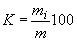 где  - масса фракции кочанов с отклонениями по качеству и массе, кг;
          
      - общая масса кочанов в объединенной пробе, кг.
        7.3.2 Вычисления проводят с точностью до второго десятичного знака с последующим округлением результата до первого десятичного знака. Полученные результаты сравнивают со значениями, указанными в таблице 1. Результаты распространяют на всю партию.
          7.3.3 Массу нетто каждой упаковочной единицы, фасованной произвольной массой нетто, определяют при отпуске продукции покупателям в розничной торговой сети.
          7.4 Содержание токсичных элементов определяют по ГОСТ 26927, ГОСТ 26930-ГОСТ 26934, ГОСТ 30178, ГОСТ 30538, ГОСТ Р 51301, ГОСТ Р 51766, хлорорганических пестицидов - по ГОСТ 30349, фосфорорганических пестицидов - по ГОСТ 30710, нитратов других пестицидов и радионуклидов - по методам, утвержденным в установленном порядке.
     8 Транспортирование и хранение     8.1 Капусту транспортируют крытым автомобильным транспортом в соответствии с правилами перевозки скоропортящихся грузов, действующими на транспорте данного вида. Допускается перевозить капусту в открытых автомобильных транспортных средствах с защитой продукции от атмосферных осадков и температуры ниже 0 °С.
          8.2 Капусту хранят в условиях, обеспечивающих ее сохранность.
     
     Рекомендуемые условия хранения - в соответствии с приложением Б.
     ПРИЛОЖЕНИЕ А (рекомендуемое). Способы упаковывания капусты белокочанной свежей, реализуемой в розничной торговой сетиПРИЛОЖЕНИЕ А
(рекомендуемое)
     А.1 Капусту первого и второго класса упаковывают непосредственно в ящики по ГОСТ 9142,ГОСТ 10131, ГОСТ 11354, ГОСТ 17812, ГОСТ Р 51289, мешки по ГОСТ 30090, ГОСТ Р 51720, пакеты из полимерных и комбинированных материалов по ГОСТ 12302 и другую тару по нормативному или техническому документу.
          А.2 Капусту, подготовленную по 5.1, фасуют произвольной массой нетто в тканевые мешки по ГОСТ 30090, мешки из полимерных пленок по ГОСТ Р 51720, ГОСТ Р 51760, пакеты из полимерных и комбинированных материалов по ГОСТ 12302 или другой прозрачной пленки по техническому документу.
          А.3 Капуста, фасованная в тканевые, полимерные или сетчатые мешки или пакеты, должна быть упакована в ящики по ГОСТ 9142, ГОСТ 10131, ГОСТ 11354, ГОСТ 17812, ГОСТ Р 51289, тару-оборудование по ГОСТ 24831 или другую тару по нормативному или техническому документу.
     ПРИЛОЖЕНИЕ Б (рекомендуемое). Условия и сроки хранения капусты белокочанной свежей, реализуемой в розничной торговой сетиПРИЛОЖЕНИЕ Б
(рекомендуемое)
     Б.1 Капусту рекомендуется хранить в закрытых вентилируемых помещениях при температуре воздуха от 0 до 10 °С включительно не более 2 сут, при 0 °С - не более 4 сут.
     
     Относительная влажность воздуха при хранении должна быть 85%-90%.
     
     
     
официальное издание
Картофель, овощи, бахчевые культуры.
Технические условия: Сб. ГОСТов. -
М.: Стандартинформ, 2010Наименование показателяХарактеристика и норма для классов
Характеристика и норма для классов
первоговторого
Внешний вид
Кочаны свежие, целые, здоровые, чистые, вполне сформировавшиеся, непроросшие, типичной для ботанического сорта формы и окраски, без повреждений сельскохозяйственными вредителями, без излишней внешней влажности, с чистым срезом кочерыги
Кочаны свежие, целые, здоровые, чистые, вполне сформировавшиеся, непроросшие, типичной для ботанического сорта формы и окраски, без повреждений сельскохозяйственными вредителями, без излишней внешней влажности, с чистым срезом кочерыги
Запах и вкус
Свойственные данному ботаническому сорту, без постороннего запаха и привкуса
Свойственные данному ботаническому сорту, без постороннего запаха и привкуса
Плотность кочана
Плотные
Плотные или менее плотные, но не рыхлые.

Для раннеспелых сортов - различной степени плотности
Зачистка кочана
Кочаны должны быть зачищены до плотно облегающих зеленых или белых листьев

С кочанов раннеспелых сортов удаляют розеточные и не пригодные для потребление листья
Кочаны должны быть зачищены до плотно облегающих зеленых или белых листьев

С кочанов раннеспелых сортов удаляют розеточные и не пригодные для потребление листья
Длина кочерыги над кочаном, см, не более
3,0
3,0
Масса зачищенного кочана, кг, не менее

для раннеспелой:
до 1 июля
0,4
0,35
с 1 июля до 15 августа
0,6
0,5
для среднеспелой, среднепоздней и позднеспелой:
с 15 августа до 1 сентября
1,0
0,6
с 1 сентября до 1 февраля
1,0
0,8
с 1 февраля
1,0
0,6
Содержание кочанов с механическими повреждениями на глубину не более двух облегающих листьев в боковой и нижней (прилегающей к кочерыге) части кочана и не более пяти облегающих листьев в верхней трети кочана (в совокупности не более двух повреждений), % от массы, не более
10,0
Не нормируется
Содержание кочанов с механическими повреждениями на глубину более двух, но не более пяти облегающих листьев в боковой и нижней (прилегающей к кочерыге) части кочана и не более 1,5 см глубиной в верхней трети кочана (в совокупности не более трех повреждений)
Не допускается
Не нормируется
Содержание кочанов с засечкой кочана и кочерыги
Не допускается
Не нормируется
Содержание кочанов треснувших и с механическими повреждениями на глубину не более 3 см, % от массы, не более
Не допускается
5,0
Содержание кочанов треснувших, с механическими повреждениями на глубину более 3 см, проросших, пораженных точечным некрозом и пергаментностью, поврежденных сельскохозяйственными вредителями, загнивших, мороженых, запаренных (с признаками внутреннего пожелтения и побурения)
Не допускается
Не допускается
     Примечание - Для капусты второго класса до 1 февраля допускаются кочаны со срезанными при зачистке местами на площади не более 1/8 поверхности кочана, с 1 февраля - не более 1/4 поверхности кочана.
     Примечание - Для капусты второго класса до 1 февраля допускаются кочаны со срезанными при зачистке местами на площади не более 1/8 поверхности кочана, с 1 февраля - не более 1/4 поверхности кочана.
     Примечание - Для капусты второго класса до 1 февраля допускаются кочаны со срезанными при зачистке местами на площади не более 1/8 поверхности кочана, с 1 февраля - не более 1/4 поверхности кочана.
Объем партии, количество упаковочных единиц, шт.
Объем выборки, количество отбираемых упаковочных единиц, шт.
                 До 500 включ.
15
     Св. 500  " 1000   "
20
      "   1000 " 5000   "
25
      "   5000 " 10000  "
30
      "  1000030 и дополнительно на каждые 500 полных и неполных упаковочных единиц по одной упаковочной единице
          Примечание - При объеме партии менее 15 упаковочных единиц в выборку отбирают все упаковочные единицы.
     Примечание - При объеме партии менее 15 упаковочных единиц в выборку отбирают все упаковочные единицы.
